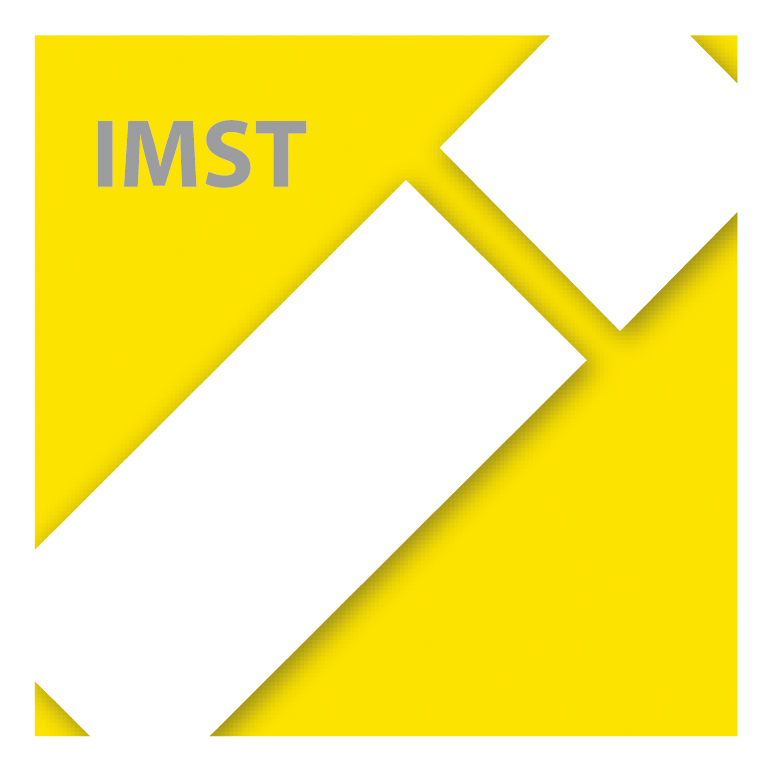 Bitte hier den Titel ihrer Arbeit eingebenKurzfassungID Projekt-ID eingebenProjektkoordinator/in eingebenVorname Zuname aller Projektmitarbeiter/innen eingebenInstitutionen (Schule, Universität etc.) eingeben;Ort, Monat, Jahr eingebenDie folgende Kurzfassung sollte etwa 2 Seiten lang sein….